Hart County Board of Assessors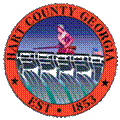 P.O. Box 810194 Cade StreetHartwell, GA  30643(706) 376-3997Board Members:  Bill Myers, ChairmanDavid Thompson, Vice chairmanSteve CarswellFran UtegJerry HannekenThe Hart County Board of Assessors met Tuesday, August 21st, 2018 for a regularly scheduled meeting at the Hart County Appraisal Department. Those in attendance were Board of Assessor members Bill Myers, Chairman, David Thompson, Steve Carswell and Jerry Hanneken. Wayne Patrick, Chief Appraiser, Shane Hix and Nikki Graham were present for the office staff. Nikki Graham took minutes for the meeting.Mr. Myers called the meeting to order at 8:58 a.m.Mr. Myers opened the meeting with a prayer.Mr. Myers requested a motion to accept the minutes of the July 17th, 2018 meeting.  Motion was made by Mr. Carswell.  Mr. Thompson seconded, and the motion passed 4-0. Mr. Myers requested a motion to approve and amend the agenda to include an executive session on personnel.  Motion was made by Mr. Carswell.  Mr. Hanneken seconded, and the motion passed 4-0.  Mr. Shane Hix presented 5 automobile appeals to the Board for consideration. Motion was made by Mr. Hanneken to accept the staff’s recommendation. Mr. Carswell seconded, and motion passed 4-0.Mr. Patrick updated the board on the appeal status.  There are 78 active appeals that have been sent over to the clerk of courts office.  He stated that scheduling of the BOE hearings will take place very soon.  Mr. Patrick stated that Frankie has predicted that the hearings will be over and final within two weeks or so once they have been scheduled. Mr. Patrick requested an approval from the board on the revised Physical Review outline for the upcoming review of rural large and small parcels.  After much discussion of the board Mr. Carswell made the motion to accept the revised Physical review outline.  Mr. Hanneken seconded, and the motion passed 4-0. Mr. Patrick stated that the DOR has sent a questionnaire spreadsheet to be filled out for the 2017 digest review.   Mr. Patrick’s monthly report is attached to the minutes.In the assessors reports Mr. Hanneken requested that the board not require appraisers to assess land/dock values by water.  He stated that it was great if the appraiser wanted to assess by water, but it should definitely not be a requirement for safety reasons. Mr. Hanneken reported that after speaking with Mr. Crabtree, with the corps of engineers, that Mr. Crabtree said he would try to do a one time of year report to provide to the assessor’s office on dock permits. There being no old business, new business or public comment, Mr. Myers requested a motion to adjourn the meeting at 10:23 and enter executive session to discuss personnel.  Motion was made by Mr. Thompson.  Mr. Hanneken seconded, and the motion passed 4-0.Executive Session minutes were taken by Mr. Hanneken and were signed.Motion was made by Mr. Carswell to close executive session and re-enter the regular meeting. Mr. Thompson seconded, and motion passed 4-0.  There being no further business, Mr. Thompson made a motion to adjourn the meeting. Mr. Carswell seconded, and the motion passed 4-0.The meeting adjourned at 10:47 a.m.	`										Bill Myers, Chairman			David Thompson, Vice Chairman						______________________________	   Steve Carswell				Jerry Hanneken                                                            * Documents are attached to the original minutes in the Tax Assessors Office.